ПРЕСС-РЕЛИЗк пресс-конференции по открытию смены лагеря «Школы Татьяны Покровской» и старту турнира по синхронному плаванию «Огни Казани – Казан Утлары»14 августа в 11:00 на базе ИА «Татар-Информ» (ул. Декабристов, 2) пройдет пресс-конференция, посвященная открытию смены лагеря «Школы Татьяны Покровской» и старту турнира по синхронному плаванию «Огни Казани – Казан Утлары».Спикерами на пресс-конференции выступят депутат Государственной Думы РФ Ольга Павлова, первый заместитель министра спорта РТ Халил Шайхутдинов, член президиума Федерации синхронного плавания России Татьяна Галкова и президент Федерации синхронного плавания РТ Александра Бабичева. Уже 13 августа на базе оздоровительного лагеря «Искра» стартует смена «Школы Татьяны Покровской, которая продлится до 30 августа. Участниками смены станут воспитанницы школы Покровской и юные синхронисты Республики Татарстан. Тренерами лагеря, помимо тренеров по синхронному плаванию, станут педагоги по искусству балета, акробатике, плаванию, гимнастике. Мастер-класс проведёт заслуженный тренер России, главный тренер юниорской сборной команды России Наталья Мендыгалиева.Также 14 и 15 августа Казань примет республиканские соревнования по синхронному плаванию «Огни Казани – Казан Утлары» среди девушек и юношей 13-15 лет и девочек, и мальчиков до 12 лет и моложе. В соревновании примут участие более 70 спортсменов из Республики Татарстан, Удмуртской Республики и Донбасса. Главный судья соревнований – судья международной категории Татьяна Галкова (Москва).Соревнования пройдут при соблюдении всех требований Роспотребнадзора и рекомендаций Министерства спорта России по нераспространению COVID-19.В рамках соревнований главный тренер юниорской команды Наталья Мендыгалиева проведёт дискуссионную панель для тренеров по синхронному плаванию республики на тему: «Тренировочный процесс в условиях пандемии – новые подходы и методики в тренировке синхронистов».16 августа пройдет конкурсный отбор в «Школу Татьяны Покровской» на базе плавательного бассейна «Олимпиец» Казанского училища Олимпийского резерва (ул. Горьковское Шоссе, д.160). Конкурсные испытания пройдут в бассейне и в спортивном зале.  Отбор спортсменов проведет Заслуженный тренер России, старший тренер по резерву национальной сборной России – Мендыгалиева Наталья Анатольевна. По итогам конкурсных испытаний будет сформирована группа учащихся отделения синхронного плавания Государственного бюджетного профессионального образовательного учреждения «Казанское училище олимпийского резерва – Школа заслуженного тренера России по синхронному плаванию, Героя труда России Татьяны Николаевны Покровской».	Напомним, школа синхронного плавания Татьяны Покровской открылась в Казани в сентябре 2019 года, проект которой поддержал Президент Республики Татарстан Рустам Минниханов. В республике особое внимание уделяется открытию инновационных площадок для подготовки спортсменов и открытию социализированных спортивных центров. Как неоднократно отмечал Президент Республики Татарстан Рустам Минниханов в регионе продолжают развивать такую практику, когда руководители коммерческих структур и крупных общественных объединений, представители органов власти республики берут шефство над региональными спортивными федерациями либо входят в состав их руководства. Это позволяет укрепить позиции спортивных федераций, получить дополнительную материальную и административную поддержку в развитии видов спорта. Первый отбор в школу проводила сама Татьяна Николаевна. В этом году заявки на отбор подали 20 человек из городов Поволжья и Урала.Контакты для СМИ: Тухватшина Гульназ Назировна Тел. +7 996 125 59 96МИНИСТЕРСТВО СПОРТА РЕСПУБЛИКИ ТАТАРСТАНМИНИСТЕРСТВО СПОРТА РЕСПУБЛИКИ ТАТАРСТАН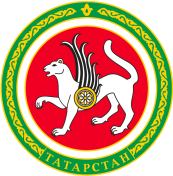 ТАТАРСТАН РЕСПУБЛИКАСЫ СПОРТ МИНИСТРЛЫГЫТАТАРСТАН РЕСПУБЛИКАСЫ СПОРТ МИНИСТРЛЫГЫул.Петербургская, д.12, г.Казань, 420107ул.Петербургская, д.12, г.Казань, 420107Петербургская урамы, 12 нче йорт, Казан шәһәре, 420107Петербургская урамы, 12 нче йорт, Казан шәһәре, 420107Тел.: (843) 222-81-01, факс: (843) 222-81-79. E-mail: mdmst@tatar.ru, http://minsport.tatarstan.ruТел.: (843) 222-81-01, факс: (843) 222-81-79. E-mail: mdmst@tatar.ru, http://minsport.tatarstan.ruТел.: (843) 222-81-01, факс: (843) 222-81-79. E-mail: mdmst@tatar.ru, http://minsport.tatarstan.ruТел.: (843) 222-81-01, факс: (843) 222-81-79. E-mail: mdmst@tatar.ru, http://minsport.tatarstan.ruТел.: (843) 222-81-01, факс: (843) 222-81-79. E-mail: mdmst@tatar.ru, http://minsport.tatarstan.ruТел.: (843) 222-81-01, факс: (843) 222-81-79. E-mail: mdmst@tatar.ru, http://minsport.tatarstan.ru